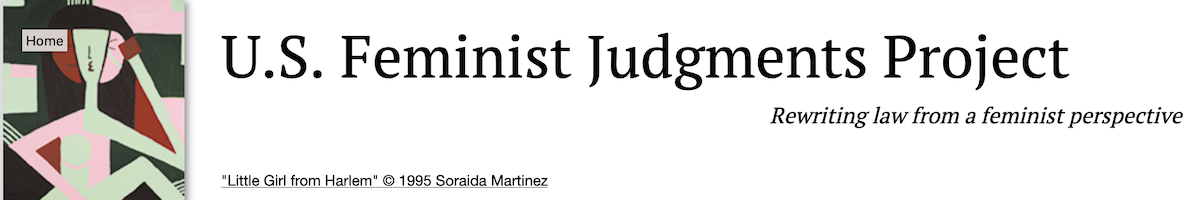 CALL FOR PRESENTERS, PAPERS AND PARTICIPANTS2021 VIRTUAL SUMMER FEMINIST LEGAL THEORY SERIES: PANELS, HALF-BAKED IDEAS + JUNIOR SCHOLAR PAPER PRESENTATIONSThe U.S. Feminist Judgments Project is pleased to announce its 2021 Summer Feminist Legal Theory Series. The series is co-sponsored by the Elisabeth Haub School of Law at Pace University, the William S. Boyd School of Law at the University of Nevada, Las Vegas, The Feminism and Legal Theory Project, The Vulnerability and the Human Condition Initiative, the Institute for Feminist Legal Studies at Osgoode, the Family Law Center at the University of Virginia School of Law, and the AALS Section on Women in Legal Education. The series is coordinated by Bridget J. Crawford (Pace) and Kathy Stanchi (UNLV). It will meet online via Zoom on Wednesdays from 2:00pm-3:00 Eastern/11am-12:00pm Pacific, starting June 2, 2021 and running for six sessions.There will be three different types of programming held over the course of six sessions: (1) Two panel discussions will offer “big picture” perspectives on the history, beginnings, present and/or future of feminist legal theory. (2) One date will be reserved for up to six simultaneous “half baked” presentations. These presentations are designed to allow scholars of any level of seniority to receive feedback at the very earliest stages of thinking about a project that implicates feminist theory in some way. “Half baked” presenters should have 5 double-spaced pages of written material or notes to share with a small audience of participants approximately one week before their presentation. Each presenter will have an intentionally small audience with participants who have signed up in advance to give feedback on the particular “half baked” idea. (Details to be announced.)(3) Three dates will be reserved for junior scholars to present their work. These are meant to be traditional “paper presentation” workshops for those with five (5) or fewer years of experience as a tenured or tenure-track instructor as of July 1, 2021. In selecting papers for presentations by junior scholars, preference will be given to papers that are in draft form, unpublished and on topics related to feminist legal theory, broadly defined, that will be of general interest to a wide range of colleagues. Papers can involve any domestic or international issues of interest to feminist scholars. The topics can be theoretical in nature or represent applications of feminist legal theory. Papers are encouraged, but not required, to relate in some way to broadly-defined feminist influences on judicial reasoning and opinion-writing. Junior scholar paper presenters will be strongly encouraged to limit their prepared remarks to 20 minutes, to allow ample time for comments from a senior scholar assigned to provide supportive productive feedback followed by questions and discussion with audience members. The Call for Participation opens today and will close on May 28, 2021 at 5pm Eastern/2pm Pacific. Selected presenters will be notified by June 7, 2021.The schedule is as follows:Wednesday, June 2: 	Panel DiscussionReflections on the History and Beginnings of Feminist Legal Theory Chair and Moderator: Martha Albertson Fineman (Emory), with additional speakers to be announcedWednesday, June 16: 	“Half Baked Ideas” SessionsUp to six simultaneous sessions will be held in Zoom breakout rooms (speakers to be selected from this call for participation)Wednesday, June 30: 	Junior Scholar Paper Presentation (speaker to be selected from this call for participation)Wednesday, July 7: 	Junior Scholar Paper Presentation (speaker to be selected from this call for participation)Wednesday, July 21: 	Junior Scholar Paper Presentation (speaker to be selected from this call for participation)Wednesday, August 4: 	Panel DiscussionReflections on the Present and Future of Feminist Legal Theory (speakers to be announced)With preregistration, attendees from all parts of the academy with a verified academic email address are welcome to attend any and all sessions, regardless of whether you are selected to present a paper. Preregistration is required for all participants (speakers and attendees) via this link.All attendees including speakers must register. Attendees need to register only once and then can attend any of the sessions in the summer series. Regular attendance is encouraged but not required.If you are a scholar of any level of seniority interested in presenting a “half baked idea” or a junior scholar (with five or fewer years of tenured or tenure-track teaching experience) interested in presenting a paper as part the 2021 Summer Feminist Legal Theory Series, please send the following to bcrawford@law.pace.edu and kathryn.stanchi@unlv.edu:Your name, title, and affiliation.Whether you are volunteering to present a “Half Baked Idea” on June 16 or whether you would like to be considered for a Junior Scholar Paper Presentation.For a “Half-Baked idea” presentation, a working title and a short paragraph describing the idea and the feedback you hope to receive.For a Junior Scholar Paper Presentation, the paper title and an abstract of no more than 1,000 words, with an indication of whether or not you already have a draft of the paper. (We expect to circulate a draft of each paper—at least 10 pages—a week in advance of each talk.)For a Junior Scholar Paper Presentation, an indication of whether or not the paper has been accepted for publication.For a Junior Scholar Paper Presentation, an indication of your ranked preferences for presentation dates among June 30, July 7 and July 21. 